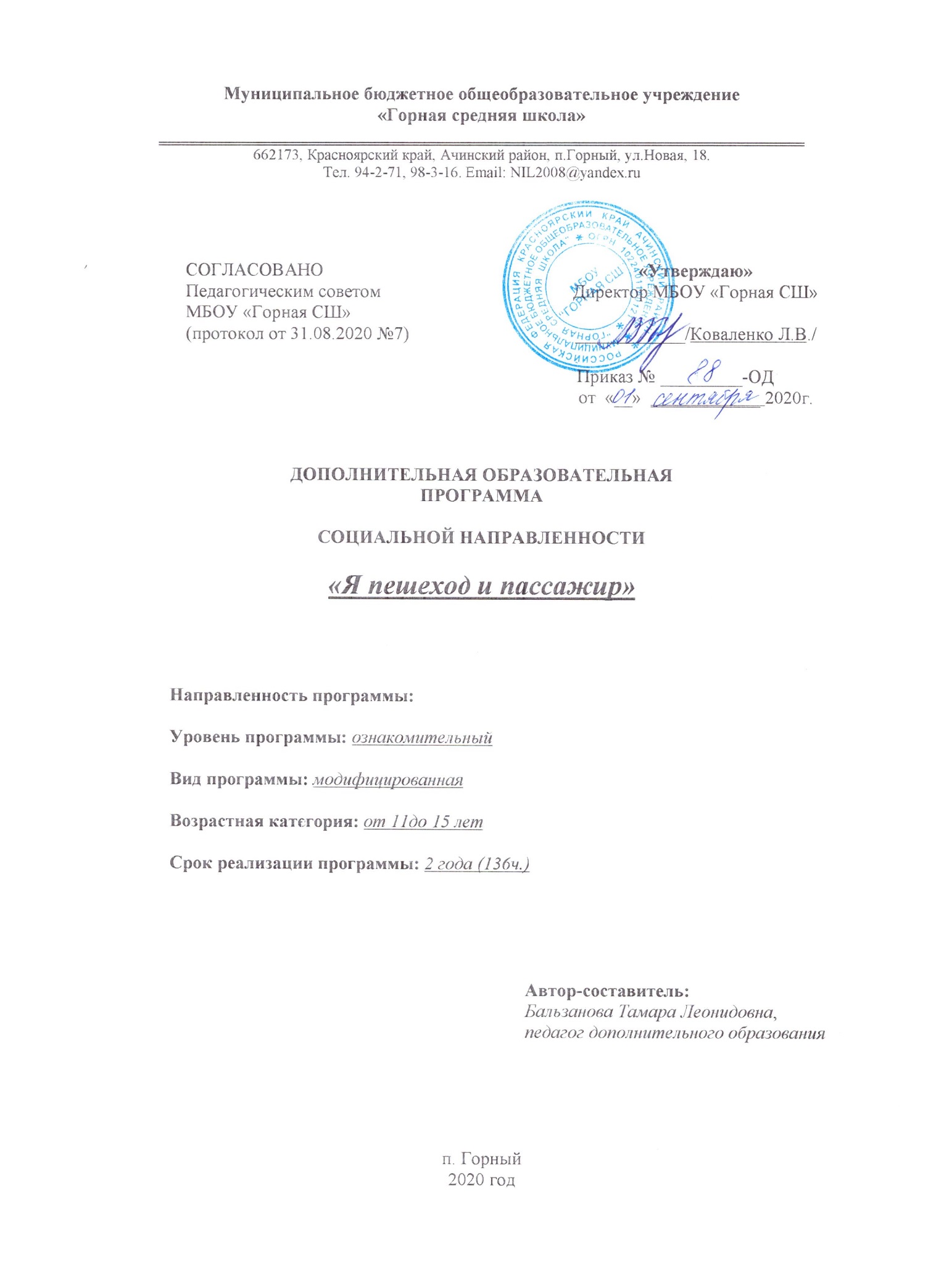 РАЗДЕЛ №1 «КОМПЛЕКС ОСНОВНЫХ ХАРАКТЕРИСТИК ПРОГРАММЫ»ПОЯСНИТЕЛЬНАЯ ЗАПИСКА            Рабочая программа: «Я пешеход и пассажир» разработана на основе авторской программы «Я пешеход и пассажир» (автор Н.Ф. Виноградова //Сборник программ внеурочной деятельности: 1-4 класс под редакцией Н. Ф. Виноградовой –М.:Вентана-Граф;2014)Данная рабочая программа «Я пешеход и пассажир» разработана на основе следующих документов:Федерального государственного стандарта начального общего образования.Концепции духовно – нравственного развития и воспитания личности гражданина России.Направленность программы: дополнительная общеобразовательная общеразвивающая программа «Я пешеход и пассажир» относится к социально-педагогической  направленности.Уровень программы: ознакомительный.Вид программы: модифицированная. Разработана в соответствии с требованиями Федерального государственного стандарта начального общего образования, на основе авторской программы «Я пешеход и пассажир» (автор Н.Ф. Виноградова //Сборник программ внеурочной деятельности: 1-4 класс под редакцией Н. Ф. Виноградовой –М.:Вентана-Граф;2014)Актуальность На дорогах нашей страны ежегодно погибают и получают травмы множество детей младшего школьного возраста. Одна из причин такого явления — несформированность элементарной культуры поведения в условиях дорожного движения, неподготовленность детей к самостоятельному безопасному передвижению по улицам и дорогам. Становится очевидно, что семья в одиночку не может справиться с решением этих задач воспитания. Новизна, отличительные особенности Содержание программы «Я — пешеход и пассажир» отличается своей  развернутостью, личностной ориентацией и экзоцентрическим подходом.Адресат программы: обучающиеся  в возрасте от 8 до 13 лет. В детское объединение принимаются все желающие без конкурсного отбора. Занятия могут посещать дети, обучающиеся по адаптированным образовательным программам, так как работа в малой группе (10 человек) позволяет педагогу оказать индивидуальную помощь каждому ребёнку. Объём и срок освоения программы. Срок реализации дополнительной общеобразовательной общеразвивающей программы «Я пешеход и пассажир» - 2 года. Общее количество часов необходимых для прохождения программы – 136 часов (2 часа в неделю).Формы организации образовательного процесса:Форма обучения: программа «Я пешеход и пассажир»  предусматривает очную форму обучения. Формы проведения занятий: аудиторные. *Реализация дополнительной общеобразовательной программы или её частей в дни возможного непосещения занятий обучающимися по неблагоприятным погодным и эпидемиологическим условиям по усмотрению родителей (законных представителей) и в дни, пропущенные по болезни и/или в период карантина организовывается с применением электронного обучения и дистанционных образовательных технологий.Формы организации занятий: в процессе реализации программы, исходя из состава группы, применяются индивидуальные (в большей степени для обучающихся с ОВЗ), групповые и фронтальные формы работы. В процессе занятий обучающиеся не только осваивают предметные умения, но и учатся общаться, взаимодействовать в группе, презентовать свою работу. Программа предусматривает теоретическую часть и практическую работу.Режим занятий. Количество часов в неделю – 2 академических часа; количество занятий в неделю – 2 раза; продолжительность занятия – 45 минут.  Для снятия утомляемости во время занятия обучающимся предлагаются физкультминутки.Педагогическая целесообразность программы состоит в том, что в результате прохождения данного курса обучающиеся овладевают знаниями и навыками правильного поведения в конкретной дорожной ситуации, приобретают такие качества в вопросах безопасности на дорогах, как самодисциплина и самоконтроль, которые в дальнейшем помогут им сохранить своё здоровье на улицах города. Программа ориентирована на здоровьесберегающие ценности, на партнёрское отношение детей и взрослых, на создание условий для развития социально-адаптированной личности в вопросах безопасности дорожного движения. Главный результат освоения программы в том, что в дальнейшем дети смогут осознанно вести себя в условиях дорожного движения, что приведет к уменьшению числа дорожно-транспортных происшествий, участниками которых становятся младшие школьники.Основным методом контроля является анализ результата (выполненной ребёнком работы), а также участие обучающегося в конкурсах, олимпиадах. Необходимые материалы и средства обучения: учебные столы (6 штук) и стулья (12 штук), ноутбук, проектор, колонки.Цель программы : дать систему первоначальных знаний в области безопасности дорожного движения и сформировать устойчивые навыки поведения на дороге, способствующие сохранению жизни и здоровья детей и подростков.Задачи программы: формирование у обучающихся устойчивых навыков соблюдения и выполнения ПДД;-привитие культуры безопасного поведения на дорогах;-обучение школьников ПДД;-обеспечение гармоничного, эстетического и физического воспитания- развитие творческих способностей;-формирование общечеловеческих нравственных ценностных ориентаций ;-привитие первичных навыков оказания первой медицинской помощи при ДТП;-формировать  личностный и социально – значимый опыт безопасного поведения на дорогах и улицах;- развивать мотивацию к безопасному поведению;- формировать навыки самооценки, самоанализа своего поведения на улице.В результате освоения программы «Я — пешеход и пассажир» у учащихся формируются следующие умения:Предметные:- выделять различные дорожные знаки, узнавать их и соотносить с особенностями своего поведения как участника движения;- объяснять значение и функции конкретного знака (в значении, приближенном к установленным ПДД);- находить и исправлять ошибки в графическом изображении дорожных ситуаций;- раскрывать в соответствии с дорожными знаками правила движения;- разыгрывать различные роли участников движения (водитель, пешеход, пассажир, сотрудник ГИБДД), передавать особенности их поведения в зависимости от ситуации.Метапредметные результаты освоения программы:- умение анализировать, оценивать, сравнивать, строить рассуждение;- формирование способности оценивать свое поведение со стороны;- формирование рефлексивных умений — предвидение возможных опасностей в реальной обстановке;- формирование умения планировать и оценивать результаты своего поведения.Личностные:- развитие внимательности, целеустремлённости, умения преодолевать трудности.- качеств весьма важных в практической деятельности любого человека;- воспитание чувства ответственности;- развитие самостоятельности суждений, независимости и нестандартности мышления.Содержание программы.Учебный план 1 год обученияУчебный план 2 год обученияСодержание учебного плана:1 годУлица полна неожиданностей Форма предметов окружающего мира (треугольник, круг, квадрат).Цвет (цветовые оттенки) предметов (сравнение, называние, классификация).Пространственные положения и взаимоотношения объектов окружающего мира (близко-далеко; рядом, около; за; перед; ближе-дальше).Форма и цвет знаков дорожного движения (белый треугольник с красной полосой по краям; синий квадрат; белый круг с красной полосой по краю; синий круг с белой полосой по краю и др.). Цвет и  форма запрещающих знаков: «движение пешеходов запрещено», «движение на велосипеде запрещено».Адрес местожительства, название ближайших улиц и их   особенности.Дорога от дома до школы (кинотеатра, парка, магазина и пр.).Наши верные друзья Наземный, подземный, воздушный, водный (узнавание, называние, различение). Транспортное средство. Участники дорожного движения: водитель, пассажир, пешеход (узнавание, называние, особенности поведения). Это должны знать все.  Дорога. Тротуар как часть дороги, предназначенная для движения пешеходов. Правила движения по тротуару: движение навстречу транспорту; движение по обочине при отсутствии тротуара; движение в тем ное время суток только в сопровождении взрослого.Знаки	дорожного	движения,	определяющие	переход	дороги:«пешеходный переход», «пешеходная дорожка», «подземный пешеходный переход», «надземный пешеходный переход», «место остановки автобуса (троллейбуса)», «место остановки трамвая» (название, назначение, внешние признаки). Особенности поведения, определяемые тем или иным знаком  ПДД (правила перехода дороги при разных знаках пешеходного перехода). Светофор пешеходный и транспортный. Особенности сигналов светофора и действия пешеходов в соответствии с ними.Правила поездки в транспортном средстве: не отвлекать водителя разговорами; не задерживаться у входа и выхода; вести себя спокойно и сдержанно, не высовываться из окна.Содержание программы 2 годУлица полна неожиданностей. Предметы и их положение в пространстве: определение, сравнение, объяснение соотношений с использованием соответствующей терминологии (близко-ближе, далеко-дальше, рядом, перед, за и т.д.).Скорость движения объекта (быстро, медленно, очень быстро). Особенности пространственного положения предмета (транспортного средства) при разной скорости движения по отношению к другим предметам и участникам дорожного движения (далеко-близко; медленно-быстро, рядом, около).Наши верные друзья.   Транспорт стоящий, двигающийся, подающий сигналы поворота. Транспорт	личный	и	общественный	(отличие,	классификация).Механические транспортные средства. Маршрутное транспортное средство (автобус, троллейбус, трамвай). Маршрут (определение на рисунках, моделирование). Гужевой транспорт.Населенный пункт как территория, застроенная домами: город, село, поселок, деревня. Знание своего района как условие безопасного передвижения.Дорога. Состояние дороги (асфальт, грунт). Практическое определение времени, которое может быть затрачено на переход дороги.Опасность и безопасность на дорогах. Причины возникновения опасностей. Безопасные маршруты движения (установление, определение по рисункам и личным наблюдениям).Это должны знать все. Знаки дорожного движения: «светофорное регулрование», «движение пешеходов запрещено», «пешеходная дорожка». Знаки для водителей, которые    необходимо    знать    пешеходам:    «дорожные    работы», «дети»,«движение прямо, направо, налево…». Значение конкретного знака (в значении, приближенном к установленному в ПДД). Цвет и форма предупреждающих и запрещающих знаков.Правила поведения на остановке маршрутного транспортного средства.В легковом автомобиле пристегиваться ремнями безопасности. На первом сидении ребенок ехать не может. Из машины выходить можно только со стороны тротуара или обочины. Не открывать двери автомобиля на ходу, не высовываться из окна.Планируемые результаты по программе:По окончанию 1 года обучения учащиеся смогут:1. Ориентирование и поведение в окружающей среде:—определять форму предметов окружающего мира (треугольник, круг, квадрат);—сравнивать цвет предметов, группировать их по цветовым оттенкам; —определятьпространственные положения и взаимоотношения объектов окружающего мира (близкодалеко; рядом, около; за; перед; ближе- дальше и др.); сравнивать предметы, находящиесяв разных пространственных положениях;—объяснять свой путь от дома до школы;—определять свое положение на местности по отношению к важным объектам (близкодалеко от дома, школы, рядом со школой, домом, недалеко от…).2. Умения, определяющие безопасное поведение в условиях дорожного движения:—выделять из многообразия объектов транспортное средство;—выделять среди объектов окружающей среды знаки дорожного движения (изученные),узнавать их, знать назначение (отвечать на вопрос «что обозначает этот знак?»);—различать цвет и форму запрещающих знаков;—различать и объяснять сигналы светофора, действовать в соответствии с ними;—находить места переходов по дорожным знакам (подземный, наземный переходы);—различать сигналы светофора и объяснять их значение; —группировать транспортные средства по видам: наземный, подземный, водный,воздушный.По окончанию 2 года обучения учащиеся смогут:1. Ориентирование и поведение в окружающей среде:—сравнивать предметы по их положению в пространстве;—определять направление движения объекта и свое пространственное положение поотношению к нему;—соотносить скорость движения с положением объекта в пространстве (далеко-медленно;близко-быстро); различать скорости перемещения разных объектов, отвечать на вопрос:«Кто (что) быстрее (медленнее)?»;—самостоятельно строить и перестраивать (в игровых и учебных ситуациях)пространственные взаимоотношения предметов (близко-далеко, ближе-дальше, рядом,около и пр.);—различать, сравнивать, группировать общественный и личный транспорт.2. Умения, определяющие безопасное поведение в условиях дорожного движения:—определять геометрическую форму знаков дорожного движения, группировать знаки поцвету и геометрической форме (запрещающие, предписывающие знаки);—ориентироваться в скорости приближающегося транспортного средства (быстро,медленно);—выделять среди объектов окружающей среды знаки дорожного движения (изученные),необходимые для правильной ориентировки на дороге и улице; называть их, объяснятьназначение и соотносить с особенностями своего поведения;—различать цвет и форму предупреждающих и запрещающих знаков (изученных);—в учебных ситуациях оценивать наличие опасности, коллективно определять причину еевозникновения; выбирать безопасные маршруты (по рисункам и личным наблюдениям);отвечать на вопрос «Опасна или не опасна эта ситуация, правильно ли поступают ееучастники?»;—объяснять значение конкретного знака (в значении, приближен- ном к установленномув ПДД);—различать транспорт стоящий, двигающийся, подающий сигналы поворота;—оценивать состояние дороги (асфальт, грунт) и время, которое может быть затрачено напереход дороги;—группировать транспортные средства по принадлежности к группам «общественный»,«личный»В результате освоения программы формируются следующие предметные умения:—выделять различные дорожные знаки, узнавать их и соотносить с особенностями своегоповедения как участника движения;—объяснять значение и функции конкретного знака (в значении, приближенном кустановленным ПДД в соответствующем документе);—находить и исправлять ошибки в графическом изображении дорожных ситуаций;—раскрывать в соответствии с дорожными знаками правила движения;—разыгрывать различные роли участников движения (водитель, пешеход, пассажир,сотрудник ГИБДД), передавать особенности их поведения в зависимости от ситуации.Метапредметные результаты освоения программы:—умение анализировать, оценивать, сравнивать, строить рассуждение;—формирование способности оценивать свое поведение со стороны;—формирование рефлексивных умений— предвидение возможных опасностей в реальной обстановке;—формирование умения планировать и оценивать результаты своего поведения.Личностные - В процессе обучения у школьников развивается качества личности(составляющие ключевых компетентностей) такие, как самостоятельность в принятиирешений, внимательность, сосредоточенность, сообразительность, умения ставить цели,прогнозировать и планировать свою деятельность; творческие и мыслительныеспособности; вежливость во взаимоотношениях участников дорожного движения; навыкиздорового образа жизни. РАЗДЕЛ №2 «КОМПЛЕКС ОРГАНИЗАЦИОННО-ПЕДАГОГИЧЕСКИХ УСЛОВИЙ»Формы аттестации. Формой подведения итогов реализации программы является участие в конкурсах , олимпиадах. Формы контроля за усвоением знаний: теоретические (собеседование, доклады и выступления); практические занятия проводятся после изучения каждого тематического блока поправилам поведения на дороге, по основным группам дорожных знаков, сигналовсветофора, оказание доврачебной медицинской помощи (соревнование, слеты).Так же интересным решением подведения итогов программы может стать:обработка и оформление фото (видео) материала, отснятого во время теоретических ипрактических занятий. Условия реализации программы. Занятия предполагают наличие определённой материально-технической базы. Учитывая специфику работы детей с колющими и режущими инструментами, необходима инструкция по технике безопасности по всем темам детского творчества, предусмотренными в программе.- материально-техническое обеспечение: учебное посещение, учебные столы (6 штук) и стулья (12 штук), ноутбук, проектор, колонки, классная доска;- инструменты, приспособления и материалы: пазлы; раскраски по ПДД; лото «Дорожные знаки»; настольные игры по ПДД.- информационное и дидактическое обеспечение: учебные видеофильмы; разработки проведения игровых конкурсов, праздников, встреч, театрализованных представлений, отдельных занятий, ситуативных экскурсий; положения о конкурсах, смотрах и др. дорожные знаки (игровой материал - собери дорожный знак, какой знак лишний в логической цепочке, распределить по сериям, кубики с изображением дорожныхзнаков); плакаты «Формы перекрестков», «Жесты регулировщиков», «Сигналы светофора»; комплект плакатов «Дорожные ситуации», «Элементы улицы»; тесты по ПДД пассажиров, пешеходов, велосипедистов; фотоматериал «Улицы нашего города»;  наборы тематических плакатов;  печатные пособия.- кадровое обеспечение: педагог дополнительного образования детей Бальзанова Тамра леонидовна стаж работы 25 лет.Методические материалы.Методы обучения и формы организации учебного занятия. Основными формами занятий являются теоретические и практические занятия на транспортной площадке. На теоретических занятиях используются следующие методы: рассказ, беседа, викторины, а также тестовые задания. На практических занятиях отрабатываются полученные умения и навыки. Теоретические и практические занятия построены так, чтобы теория сочеталась с практикой, а полученные знания и навыки могли быть использованы не только в конкурсах, соревнованиях, но и в реальной жизни. Важно использовать на занятиях элементы игры, игровые ситуации, которые снимают эмоциональное напряжение, способствуют объединению детей и устанавливают эмоциональные контакты между ними. А использование на занятиях записей, зарисовок,схем помогут сконцентрировать внимание и выработать умения выполнять правила общественного порядка. Особое внимание необходимо уделять закреплению полученных умений и навыков путём проведения практических занятий на школьной транспортной площадке.Так же интересным решением подведения итогов программы может стать:обработка и оформление фото (видео) материала, отснятого во время теоретических и практических занятий.  Педагогические технологии.1.Технология использования в обучении игровых методов: ролевых, деловых, и других видов обучающих игр. (Расширение кругозора, развитие познавательной деятельности, формирование определенных умений и навыков, необходимых в практической деятельности, развитие умений и навыков.)2.Обучение в сотрудничестве (командная, групповая работа).(Сотрудничество трактуется как идея совместной развивающей деятельности взрослых и детей, Суть индивидуального подхода в том, чтобы идти не от учебного предмета, а от ребенка к предмету, идти от тех возможностей, которыми располагает ребенок, применять психолого-педагогические диагностики личности.)3.Информационно-коммуникационные технологии. (Изменение и неограниченное обогащение содержания образования, доступ в ИНТЕРНЕТ.)4.Здоровьесберегающие технологии. (Использование данных технологий позволяют равномерно во время занятия распределять различные виды заданий, чередовать мыслительную деятельность с физминутками, определять время подачи сложного учебного материала, выделять время на проведение самостоятельных работ, что дает положительные результаты в обучении.)Данные методы и формы работы являются наиболее продуктивными при реализации поставленных целей и задач.Алгоритм учебного занятия:1этап - организационный.Задача: подготовка детей к работе на занятии, Содержание этапа: организация начала занятия, создание психологического настроя на учебную деятельность и активизация внимания. II этan - проверочный. Задача: установление правильности и осознанности выполнения домашнего задания (если было), выявление пробелов и их коррекция.Содержание этапа: проверка домашнего задания (творческого, практического) проверка усвоения знаний предыдущего занятия.III этап -   подготовительный   (подготовка   к   восприятию   нового содержания).Задача: мотивация и принятие детьми цели учебно-познавательной деятельности. Содержание этапа: сообщение темы, цели учебного занятия и мотивация учебной деятельности детей (пример, познавательная задача, проблемное задание детям). IV этап  -  основной.   В   качестве  основного   этапа   могут  выступать следующие:1   Усвоение новых знаний и способов действии.  Задача: обеспечение восприятия, осмысления и первичного запоминания связей и отношений в объекте изучения. Целесообразно при усвоении новых знаний использовать задания и вопросы, которые активизируют познавательную деятельность детей.2. Первичная   проверка   понимания    Задача:    установление    правильности    и осознанности   усвоения   нового   учебного   материала,   выявление   неверных представлений,  их  коррекция.   Применяют  пробные  практические задания, которые    сочетаются     с    объяснением    соответствующих     правил    или обоснованием.3   Закрепление    знаний    и    способов    действуй     Применяют    тренировочныеупражнения, задания, выполняемые детьми самостоятельно.    4. Обобщение и систематизация знаний. - Задача: формирование целостного представления знаний по теме. Распространенными способами работы являются беседа и практические задания.    V этап – контрольный.  Задача: выявление качества и уровня овладения знаниями, их коррекция.Используются тестовые задания, виды устного и письменного опроса, вопросы и задания различного уровня сложности (репродуктивного, творческого, поисково-исследовательского).VI        этап - итоговый.Задача: дать анализ и оценку успешности достижения цели и наметитьперспективу последующей работы.                  Содержание этапа: педагог сообщает ответы на следующие вопросы: как работали учащиеся на занятии, что нового узнали, какими умениями и навыками овладели.VII        этап - рефлексивный.Задача: мобилизация детей на самооценку. Может оцениваться работоспособность, психологическое состояние, результативность работы, содержание и полезность учебной работы.VIIIэтап: информационный. Информация о домашнем задании (если необходимо), инструктаж по его выполнению, определение перспективы следующих занятий.Задача: обеспечение понимания цели, содержания и способов выполнения домашнего задания, логики дальнейших занятий.            Изложенные этапы могут по-разному комбинироваться, какие-либо из них могу не иметь места в зависимости от педагогических целей.Календарный учебный график 1 год Календарный учебный график 2 год Календарно-тематическое планирование1 годКалендарно-тематическое планирование2 годСписок литературыCD диск «Игра по Правилам дорожного движения» – изд-во ЗАО «Новый диск».2. Анастасова Л.П., Ижевский П.В., Иванова Н.В. Основы безопасностижизнедеятельности. Рабочая тетрадь для 1-2 кл. в 2ч. (для 3 кл., 4 кл.): – М.: Просвещение,2006.3. Бабина Р.П. Учебное пособие для 1 кл. (2, 3, 4) – М.: Мнемозина, 2007.4. Бабина Р.П. Методические рекомендации к рабочей тетради для 1 кл. (2, 3, 4) – М.:Мнемозина, 2005.5. Безопасность на дорогах. Тесты (раздаточный материал) для 1 кл. (2, 3, 4): Сост.Маркин Н. И., Денисов М.Н. Под редакцией Н.Ф. Виноградовой. – М.: ЭНАС-КЛАСС;Изд-во НЦ ЭНАС, 2006.6. Виноградова Н.Ф. Программа и поурочно-тематическое планирование по курсу«Безопасность на дорогах» для детей мл. шк. возраста: кн. для учителя. – М.: ЭНАСКЛАСС: Изд-во НЦ ЭНАС, 2007.7. Дорожная безопасность: Учебная книжка-тетрадь для 1-го (2, 3, 4)класса./Козловская Е.А., С.А. Козловский – М.: Издательский Дом Третий Рим.8. Жульнев Н.Я. «Правила и безопасность дорожного движения для 1–4 классов». –Москва, 1997.9. Козловская Е.А., Козловский С.А. Дорожная безопасность: обучение и воспитаниемладшего школьника. Учебно-методическое пособие для общеобразовательныхучреждений и системы дополнительного образования/ Под общ. ред. В.А. Федорова. – М.:Издательский Дом Третий Рим.10. Маркин Н.И., Денисов М.Н. Безопасность на дорогах. Учебник-тетрадь для 1 кл.нач. шк.(для 2 кл., 3 кл., 4 кл.) в 2ч./Под редакцией Н.Ф. Виноградовой. – М.: ЭНАСКЛАСС; Изд-во НЦ ЭНАС, 2006.11. Миткалева Е.М. Сборник сценариев по основам безопасности жизнедеятельности.Начальная школа. – М.: Айрис-пресс, 2006.12. Основы безопасности жизнедеятельности. 3 кл. (6 кл.): поурочные планы./Сост.Г.Н. Шевченко. – Волгоград: Учитель, 2006.13. Правила дорожные знать каждому положено: Познавательные игры с дошколятамии школьниками./Авт.-сост. М.С. Коган. – Новосибирск: Сиб.унив. изд-во, 2006. № п/пНаименование разделов и темВсегокол-вочасовТеорияПракт.Форма аттестации, контроля IУЛИЦА ПОЛНА НЕОЖИДАННОСТЕЙ УЛИЦА ПОЛНА НЕОЖИДАННОСТЕЙ УЛИЦА ПОЛНА НЕОЖИДАННОСТЕЙ УЛИЦА ПОЛНА НЕОЖИДАННОСТЕЙ УЛИЦА ПОЛНА НЕОЖИДАННОСТЕЙ 1Зачем нужно знать Правила Дорожного Движения22Вопрос-ответ, наблюдение, опрос2Безопасность на улице22Вопрос-ответ,наблюдение, опрос3Наш город, где мы живём.22Беседа, наблюдение,игровые ситуации4Опасности на наших улицах.22Вопрос-ответ,наблюдение, опрос5Мы идём в школу.312Игровые ситуации, наблюдение, вопрос-ответ,самоанализ, задания6Школа безопасности.22Вопрос-ответ,наблюдение, опрос7Движение пешеход и машин.22Вопрос-ответ,наблюдение, опрос8Правила перехода через дорогу.422Игровые ситуации, наблюдение, вопрос-ответ,самоанализ, задания9Викторина «Школа безопасности».22Беседа, наблюдение,игровые ситуации10Праздник «Посвящение в пешеходы»22IIНАШИ ВЕРНЫЕ ДРУЗЬЯНАШИ ВЕРНЫЕ ДРУЗЬЯНАШИ ВЕРНЫЕ ДРУЗЬЯНАШИ ВЕРНЫЕ ДРУЗЬЯНАШИ ВЕРНЫЕ ДРУЗЬЯ1Наши друзья – дорожные знаки22Беседа, наблюдение,игровые ситуации2Знакомство со знаками.22Вопрос-ответ,наблюдение, опрос3Дорожные знаки – пешеходам.22Вопрос-ответ,наблюдение, опрос4Светофор и его сигналы.422Беседа, наблюдение,игровые ситуации5Виды пешеходных переходов.22Беседа, наблюдение,игровые ситуации6Чтение дорожных знаков.422Игровые ситуации, наблюдение, вопрос-ответ,самоанализ, задания7Безопасный путь в школу22Вопрос-ответ,моделирование, наблюдение, опрос8А знаешь ли ты?22Вопрос-ответ,наблюдение, опрос9Почитаем знаки?422Вопрос-ответ,наблюдение, опросIIIЭТО ДОЛЖНЫ ЗНАТЬ ВСЕЭТО ДОЛЖНЫ ЗНАТЬ ВСЕЭТО ДОЛЖНЫ ЗНАТЬ ВСЕЭТО ДОЛЖНЫ ЗНАТЬ ВСЕЭТО ДОЛЖНЫ ЗНАТЬ ВСЕ1Правила движения в колонне.22Беседа, наблюдение,игровые ситуации2Где можно играть?321Беседа, наблюдение,игровые ситуации3Игра «Мы пассажиры общественного транспорта».422Игровые ситуации, наблюдение, вопрос-ответ,самоанализ, задания4Встреча с инспектором дорожного движения.22Вопрос-ответ,наблюдение, опрос5Загородная дорога.22Вопрос-ответ,наблюдение, опрос6Пешеход на загородной дороге.22Вопрос-ответ,наблюдение, опрос7Учимся соблюдать ПДД422Беседа, наблюдение,игровые ситуации8Праздник: «Мы знаем правила дорожного движения»22Открытое занятие, педагогическое наблюдениеВсего68№ п/пНаименование разделов и темВсегокол-вочасовТеорияПракт.Форма аттестации, контроля IУЛИЦА ПОЛНА НЕОЖИДАННОСТЕЙУЛИЦА ПОЛНА НЕОЖИДАННОСТЕЙУЛИЦА ПОЛНА НЕОЖИДАННОСТЕЙУЛИЦА ПОЛНА НЕОЖИДАННОСТЕЙУЛИЦА ПОЛНА НЕОЖИДАННОСТЕЙ1Почему на улице опасно.22Вопрос-ответ,наблюдение, опрос2Соблюдение Правил дорожного движения – залог безопасности пешеходов.22Вопрос-ответ,наблюдение, опрос3Практическое занятие (экскурсии, настольные игры). 22Беседа, наблюдение,игровые ситуации4Остановочный и тормозной путь автомобиля.22Вопрос-ответ,наблюдение, опрос5Особенности движения пешеходов и водителей по мокрой и скользкой дороге.22Вопрос-ответ, наблюдение, опрос6Типы перекрестков.22Вопрос-ответ,моделирование, наблюдение, опрос7Нерегулируемый перекресток.22Вопрос-ответ,наблюдение, опрос8Регулируемые перекрестки в микрорайоне школы22Вопрос-ответ,наблюдение, опрос9Дорога в школу. (Твой ежедневный маршрут.)22Беседа, наблюдение,игровые ситуации10Что изменилось в маршруте школьника по сравнению с прошлым годом. Разбор безопасных путей подхода к школе, дому, кинотеатру, магазину и т.д.22Беседа, наблюдение,игровые ситуацииIIНАШИ ВЕРНЫЕ ДРУЗЬЯНАШИ ВЕРНЫЕ ДРУЗЬЯНАШИ ВЕРНЫЕ ДРУЗЬЯНАШИ ВЕРНЫЕ ДРУЗЬЯНАШИ ВЕРНЫЕ ДРУЗЬЯ1Пешеходный переход и его обозначения.22Беседа, наблюдение,игровые ситуации2Сигналы светофора.422Беседа, наблюдение,игровые ситуации3Регулировщик и его сигналы.422Беседа, наблюдение,игровые ситуации4Группы дорожных знаков и их назначение.422Беседа, наблюдение, игровые ситуации5Дорожные знаки:412Беседа, наблюдение,моделирование, игровые ситуации6Дорожные знаки в микрорайоне школы.22Беседа, наблюдение,игровые ситуации7Выступление агитбригады «В мире дорожных знаков»22Открытое занятие, педагогическое наблюдениеIIIЭТО ДОЛЖНЫ ЗНАТЬ ВСЕЭТО ДОЛЖНЫ ЗНАТЬ ВСЕЭТО ДОЛЖНЫ ЗНАТЬ ВСЕЭТО ДОЛЖНЫ ЗНАТЬ ВСЕЭТО ДОЛЖНЫ ЗНАТЬ ВСЕ1Правила перехода дороги с двусторонним и односторонним движением.22Беседа, наблюдение,игровые ситуации2Подземный и наземный пешеходные переходы, их обозначения.22Вопрос-ответ,наблюдение, опрос3Поездка на автобусе и троллейбусе.22наблюдение, опрос4Поездка на трамвае и других видах транспорта.22наблюдение, опрос5Где можно и где нельзя играть.22наблюдение, опрос6Ты – велосипедист.22Вопрос-ответ,наблюдение, опрос7Движение транспорта на загородной дороге.22Вопрос-ответ,моделирование, наблюдение, опрос8Железнодорожные переезды, их виды.22Вопрос-ответ,наблюдение, опрос9Дорога глазами водителей.22Вопрос-ответ,наблюдение, опрос10Опасности на дорогах.22Вопрос-ответ,моделирование, наблюдение, опрос11Правилам дорожного движения.22Вопрос-ответ,наблюдение, опрос12Встреча с инспектором22Вопрос-ответ,наблюдение, опрос13Праздник на тему: «Мы знаем правила дорожного движения».22Открытое занятие, педагогическое наблюдениеВсего68№ п/пДата занятияВремя проведенияФорма занятияКоличество часовТема занятияМесто проведенияФорма контроляУлица полна неожиданностей114.05-14.50беседа2Зачем нужно знать Правила Дорожного ДвиженияМБОУ «Горная СШ», кабинет 1-16Вопрос-ответ,наблюдение, опрос214.05-14.50беседа2Безопасность на улицеМБОУ «Горная СШ», кабинет 1-16Вопрос-ответ,наблюдение, опрос314.05-14.50практикум2Наш город, где мы живём.МБОУ «Горная СШ», кабинет 1-16Беседа, наблюдение,игровые ситуации414.05-14.50беседа2Опасности на наших улицах.МБОУ «Горная СШ», кабинет 1-16Вопрос-ответ,наблюдение, опрос514.05-14.50практикум3Мы идём в школу.МБОУ «Горная СШ», кабинет 1-16Игровые ситуации, наблюдение, вопрос-ответ,самоанализ, задания614.05-14.50беседа2Школа безопасности.МБОУ «Горная СШ», кабинет 1-16Вопрос-ответ,наблюдение, опрос714.05-14.50беседа2Движение пешеход и машин.МБОУ «Горная СШ», кабинет 1-16Вопрос-ответ,наблюдение, опрос814.05-14.50практикум4Правила перехода через дорогу.МБОУ «Горная СШ», кабинет 1-16Игровые ситуации, наблюдение, вопрос-ответ,самоанализ, задания914.05-14.50практикум2Викторина «Школа безопасности».МБОУ «Горная СШ», кабинет 1-16Беседа, наблюдение,игровые ситуации1014.05-14.50практикум2Праздник «Посвящение в пешеходы»МБОУ «Горная СШ», кабинет 1-16Наши верные друзья1114.05-14.50практикум2Наши друзья – дорожные знакиМБОУ «Горная СШ», кабинет 1-16Беседа, наблюдение,игровые ситуации1214.05-14.50практикум2Знакомство со знаками.МБОУ «Горная СШ», кабинет 1-16Вопрос-ответ,наблюдение, опрос1314.05-14.50практикум2Дорожные знаки – пешеходам.МБОУ «Горная СШ», кабинет 1-16Вопрос-ответ,наблюдение, опрос1414.05-14.50Беседа практикум4Светофор и его сигналы.МБОУ «Горная СШ», кабинет 1-16Беседа, наблюдение,игровые ситуации1514.05-14.50практикум2Виды пешеходных переходов.МБОУ «Горная СШ», кабинет 1-16Беседа, наблюдение,игровые ситуации1614.05-14.50практикум4Чтение дорожных знаков.МБОУ «Горная СШ», кабинет 1-16Игровые ситуации, наблюдение, вопрос-ответ,самоанализ, задания1714.05-14.50практикум2Безопасный путь в школуМБОУ «Горная СШ», кабинет 1-16Вопрос-ответ,наблюдение, опрос1814.05-14.50практикум2А знаешь ли ты?МБОУ «Горная СШ», кабинет 1-16Вопрос-ответ,наблюдение, опрос1914.05-14.50практикум4Почитаем знаки?МБОУ «Горная СШ», кабинет 1-16Вопрос-ответ,наблюдение, опросЭто должны знать все2014.05-14.50практикум2Правила движения в колонне.МБОУ «Горная СШ», кабинет 1-16Беседа, наблюдение,игровые ситуации2114.05-14.50беседа3Где можно играть?МБОУ «Горная СШ», кабинет 1-16Беседа, наблюдение,игровые ситуации2214.05-14.50практикум4Игра «Мы пассажиры общественного транспорта».МБОУ «Горная СШ», кабинет 1-16Игровые ситуации, наблюдение, вопрос-ответ,самоанализ, задания2314.05-14.50беседа2Встреча с инспектором дорожного движения.МБОУ «Горная СШ», кабинет 1-16Вопрос-ответ,наблюдение, опрос2414.05-14.50беседа2Загородная дорога.МБОУ «Горная СШ», кабинет 1-16Вопрос-ответ,наблюдение, опрос2514.05-14.50беседа2Пешеход на загородной дороге.МБОУ «Горная СШ», кабинет 1-16Вопрос-ответ,наблюдение, опрос2614.05-14.50практикум4Учимся соблюдать ПДДМБОУ «Горная СШ», кабинет 1-16Беседа, наблюдение,игровые ситуации2814.05-14.50практикум2Праздник: «Мы знаем правила дорожного движения»МБОУ «Горная СШ», кабинет 1-16Открытое занятие, педагогическое наблюдение№ п/пДата занятияВремя проведенияФорма занятияКоличество часовТема занятияМесто проведенияФорма контроля Улица полна неожиданностей114.05-14.50беседа2Почему на улице опасно.МБОУ «Горная СШ», кабинет 1-16Вопрос-ответ,наблюдение, опрос214.05-14.50беседа2Соблюдение Правил дорожного движения – залог безопасности пешеходов.МБОУ «Горная СШ», кабинет 1-16Вопрос-ответ,наблюдение, опрос314.05-14.50практикум2Практическое занятие (экскурсии, настольные игры). МБОУ «Горная СШ», кабинет 1-16Беседа, наблюдение, игровые ситуации414.05-14.50беседа2Остановочный и тормозной путь автомобиля.МБОУ «Горная СШ», кабинет 1-16Вопрос-ответ,наблюдение, опрос514.05-14.50беседа2Особенности движения пешеходов и водителей по мокрой и скользкой дороге.МБОУ «Горная СШ», кабинет 1-16Вопрос-ответ,наблюдение, опрос614.05-14.50беседа2Типы перекрестков.МБОУ «Горная СШ», кабинет 1-16Вопрос-ответ,наблюдение, опрос714.05-14.50беседа2Нерегулируемый перекресток.МБОУ «Горная СШ», кабинет 1-16Вопрос-ответ,наблюдение, опрос814.05-14.50беседа2Регулируемые перекрестки в микрорайоне школыМБОУ «Горная СШ», кабинет 1-16Вопрос-ответ,наблюдение, опрос914.05-14.50практикум2Дорога в школу. (Твой ежедневный маршрут.)МБОУ «Горная СШ», кабинет 1-16Беседа, наблюдение,игровые ситуации14.05-14.50практикум2Что изменилось в маршруте школьника по сравнению с прошлым годом. Разбор безопасных путей подхода к школе, дому, кинотеатру, магазину и т.д.МБОУ «Горная СШ», кабинет 1-16Беседа, наблюдение,игровые ситуацииНаши верные друзья1014.05-14.50практикум2Пешеходный переход и его обозначения.МБОУ «Горная СШ», кабинет 1-16Беседа, наблюдение,игровые ситуации1114.05-14.50беседа, игровые ситуации4Сигналы светофора.МБОУ «Горная СШ», кабинет 1-16Беседа, наблюдение,игровые ситуации1214.05-14.50практикум4Регулировщик и его сигналы.МБОУ «Горная СШ», кабинет 1-16Беседа, наблюдение,игровые ситуации1314.05-14.50практикум4Группы дорожных знаков и их назначение.МБОУ «Горная СШ», кабинет 1-16Беседа, наблюдение,игровые ситуации1414.05-14.50практикум4Дорожные знакиМБОУ «Горная СШ», кабинет 1-16Беседа, наблюдение,игровые ситуации1514.05-14.50практикум2Дорожные знаки в микрорайоне школы.МБОУ «Горная СШ», кабинет 1-16Беседа, наблюдение,игровые ситуации1614.05-14.50Творческая лаборатория2Выступление агитбригады «В мире дорожных знаков»МБОУ «Горная СШ», кабинет 1-16Открытое занятие, педагогическое наблюдениеЭто должны знать все1714.05-14.50практикум2Правила перехода дороги с двусторонним и односторонним движением.МБОУ «Горная СШ», кабинет 1-16Беседа, наблюдение,игровые ситуации1814.05-14.50беседа2Подземный и наземный пешеходные переходы, их обозначения.МБОУ «Горная СШ», кабинет 1-16Вопрос-ответ,наблюдение, опрос1914.05-14.50беседа2Поездка на автобусе и троллейбусе.МБОУ «Горная СШ», кабинет 1-16наблюдение, опрос2014.05-14.50беседа2Поездка на трамвае и других видах транспорта.МБОУ «Горная СШ», кабинет 1-16наблюдение, опрос2114.05-14.50беседа2Где можно и где нельзя играть.МБОУ «Горная СШ», кабинет 1-16наблюдение, опрос2214.05-14.50беседа2Ты – велосипедист.МБОУ «Горная СШ», кабинет 1-16Вопрос-ответ,наблюдение, опрос2314.05-14.50беседа2Движение транспорта на загородной дороге.МБОУ «Горная СШ», кабинет 1-16Вопрос-ответ,моделирование, наблюдение, опрос2414.05-14.50беседа2Железнодорожные переезды, их виды.МБОУ «Горная СШ», кабинет 1-16Вопрос-ответ,наблюдение, опрос2514.05-14.50беседа2Дорога глазами водителей.МБОУ «Горная СШ», кабинет 1-16Вопрос-ответ,наблюдение, опрос2614.05-14.50беседа2Опасности на дорогах.МБОУ «Горная СШ», кабинет 1-16Вопрос-ответ,наблюдение, опрос2714.05-14.50беседа2Правилам дорожного движения.МБОУ «Горная СШ», кабинет 1-16Вопрос-ответ,наблюдение, опрос2814.05-14.50беседа2Встреча с инспекторомМБОУ «Горная СШ», кабинет 1-16Вопрос-ответ,наблюдение, опрос2914.05-14.50беседа2Праздник на тему: «Мы знаем правила дорожного движения».МБОУ «Горная СШ», кабинет 1-16Открытое занятие, педагогическое наблюдениеДата занятияДата занятияКол-во часов по расписаниюРаздел, темаСодержание занятияКоличество часовКоличество часовпланфактКол-во часов по расписаниюРаздел, темаСодержание занятияТеорияПрактика2Зачем нужно знать Правила Дорожного ДвиженияПравила дорожного движения. Обязанности пешеходов и пассажиров. 22Безопасность на улицеУлицы, домашний адрес, местонахождение школы22Наш город, где мы живём.Безопасные места для детей. Знакомство с транспортом города22Опасности на наших улицах.Какпереходить проезжую часть. Виды перекрестов. Поведение пешехода на дороге23Мы идём в школу.Твой ежедневный маршрут движения. Составление карты – схемы «Дом-школа-дом». Путь в школу. Как правильно переходить улицу.122Школа безопасности.Твой ежедневный маршрут движения. Составление карты – схемы «Дом-школа-дом». Путь в школу. Как правильно переходить улицу.22Движение пешеход и машин.Общие обязанности пассажиров. Особенности движения пешеходов по мокрой и скользкой дороге. Правила посадки и высадки, поведение в общественном транспорте. Где разрешается ожидать общественный транспорт. Как надо обходить стоящий автобус, троллейбус24Правила перехода через дорогу.Опасность перехода перед близко идущим транспортом. Правила перехода дороги после выхода из автобуса или троллейбуса222Викторина «Школа безопасности».22Праздник «Посвящение в пешеходы»22Наши друзья – дорожные знакиТеория. Общая характеристика дорожных знаков. Знакомство обучающихся с некоторыми часто встречающимися в микрорайоне школы и по месту жительства дорожных знаков, а также со знаками, необходимыми пешеходу.Словарная работа: дорожный знак, железнодорожный переезд, шлагбаум, одностороннее движение.Игры и практические упражнения на площадке.22Знакомство со знаками.Теория. Общая характеристика дорожных знаков. Знакомство обучающихся с некоторыми часто встречающимися в микрорайоне школы и по месту жительства дорожных знаков, а также со знаками, необходимыми пешеходу.Словарная работа: дорожный знак, железнодорожный переезд, шлагбаум, одностороннее движение.Игры и практические упражнения на площадке.22Дорожные знаки – пешеходам.Теория. Общая характеристика дорожных знаков. Знакомство обучающихся с некоторыми часто встречающимися в микрорайоне школы и по месту жительства дорожных знаков, а также со знаками, необходимыми пешеходу.Словарная работа: дорожный знак, железнодорожный переезд, шлагбаум, одностороннее движение.Игры и практические упражнения на площадке.24Светофор и его сигналы.Назначение светофоров, значение сигналов транспортного и пешеходного светофоров. Формирование у обучающихся умений и навыков переходить улицу по зеленому сигналу транспортного светофора и разрешенному сигналу пешеходного светофораСловарная работа: стоп; внимание, сигнал, пешеходный светофор, стойте, идите.222Виды пешеходных переходов.Знакомство обучающихся с основными правилами дорожного движения. Особенности движения транспорта и пешеходов по мокрой и скользкой улице.Практическое занятие «Пешеходный переход».24Чтение дорожных знаков.Практика: викторина на знание дорожных знаков. Зарисовка в тетради дорожныхзнаков.222Безопасный путь в школуРазбор конкретного маршрута. Наш путь в школу.22А знаешь ли ты?Характерные нарушения правил дорожного движения и происшествия в районе, связанные с этими нарушениями. Разбор наиболее безопасных маршрутов в школу, магазин и другие места следования детьми. Выполнение упражнений с макетами.24Почитаем знаки?Знакомство обучающихся с некоторыми часто встречающимися в микрорайоне школы и по месту жительства дорожных знаков, а также со знаками, необходимыми пешеходу.Игры и практические упражнения на площадке.222Правила движения в колонне.Ознакомление школьников с правилами движения по улицам и дорогам группами. Беседа с обучающимися. Выполнение упражнений в зале, на размеченной площадке и на улице.23Где можно играть?Опасность проведения игр на проезжей части улицы (дороги).Сюжетно-ролевая игра «Транспорт и дети».214Игра «Мы пассажиры общественного транспорта».Дидактические игры с макетами. Подвижные игры. Сюжетно-ролевые игры.222Встреча с инспектором дорожного движения.Профилактическая беседа инспектора ГИБДД о правилах дорожного движения22Загородная дорога.Обучение школьников движению по загородной дороге.Словарная работа: дорога, обочина, пешеходная дорожка, велосипедная дорожка, железнодорожные пути, рельсы, железнодорожный переезд, шлагбаум, светофор с мигаю­щим(и) красным(и) сигналом(ами), сигнальный знак «Берегись поезда».22Пешеход на загородной дороге.Обучение школьников движению по загородной дороге.Словарная работа: дорога, обочина, пешеходная дорожка, велосипедная дорожка, железнодорожные пути, рельсы, железнодорожный переезд, шлагбаум, светофор с мигаю­щим(и) красным(и) сигналом(ами), сигнальный знак «Берегись поезда».24Учимся соблюдать ПДДПредупреждение обучающихся об увеличении опасности весной на улицах и дорогах в связи с увеличением в это время года числа машин и пешеходов. Закрепление знаний обучающихся по правилам дорожного движения с помощью настольных игр.Дидактические игры с макетами.222Праздник: «Мы знаем правила дорожного движения»Закрепление приобретенных компетенций, полученных знаний, умений и навыков. Игры и викторины по Правилам дорожного движения.22Итоговое занятие. Аттестация обучающихся.Итоговое занятие. Аттестация обучающихся.02Дата занятияДата занятияКол-во часов по расписаниюРаздел, темаСодержание занятияКоличество часовКоличество часовпланфактКол-во часов по расписаниюРаздел, темаСодержание занятияТеорияПрактика2Почему на улице опасно.Знакомство обучающихся с главными улицами поселка, с улицами микрорайона школы. Особенности движения транспорта и пешеходов по этим улицамСловарная работа: Правила дорожного движения, тротуар, проезжая часть, перекресток, транспорт, светофор, водитель, пешеход, велосипедист, ворота.Подвижная игра «Автомобили и пешеходы».22Соблюдение Правил дорожного движения – залог безопасности пешеходов.Знакомство обучающихся с элементами улиц и дорог. Правило правой стороны. Улица с двусторонним движением. Улица с односторонним движением. Движение пешеходов. Элементы дороги: проезжая часть, обочина, кювет, велосипедная дорожка, пешеходная дорожка.22Практическое занятие (экскурсии, настольные игры). Дидактические игры с макетами. Подвижная игра «Пешеходы и водители».22Остановочный и тормозной путь автомобиля.Дороги, затрудняющие дорожное движение (тающий снег, гололед, туман, дождь, лужи, грязь, плохая видимость).22Особенности движения пешеходов и водителей по мокрой и скользкой дороге.Дороги, затрудняющие дорожное движение (тающий снег, гололед, туман, дождь, лужи, грязь, плохая видимость).22Типы перекрестков.Нерегулируемый перекресток, где движение транспорта и пешеходов не регулируется ни светофором, ни регулировщиком. Функции светофора с мигающим сигналом. Обучение школьников переходить нерегулируемый перекресток.22Нерегулируемый перекресток.Нерегулируемый перекресток, где движение транспорта и пешеходов не регулируется ни светофором, ни регулировщиком. Функции светофора с мигающим сигналом. Обучение школьников переходить нерегулируемый перекресток.22Регулируемые перекрестки в микрорайоне школыНерегулируемый перекресток, где движение транспорта и пешеходов не регулируется ни светофором, ни регулировщиком. Функции светофора с мигающим сигналом. Обучение школьников переходить нерегулируемый перекресток.22Дорога в школу. (Твой ежедневный маршрут.)Формирование у обучающихся умений и навыков выбирать наиболее безопасный путь в школу. Формирование умений и навыков переходить проезжую часть на данном отрезке пути.Словарная работа: безопасность, шоссе, пешеходный переход, «островок безопасности», посмотреть налево, посмотреть направо, терпение, осторожность.Подвижные игры с макетом перекрестка.22Что изменилось в маршруте школьника по сравнению с прошлым годом. Разбор безопасных путей подхода к школе, дому, кинотеатру, магазину и т.д.22Пешеходный переход и его обозначения.Дорожная азбука: пешеходный переход, пешеходная дорожка, движение пешеходов запрещено.24Сигналы светофора.История возникновения светофора. Для чего нужен светофор. Как нужно переходить дорогу на перекрестке со светофором? Виды светофоров. Сигналы светофора: красный, желтый, зеленый. 224Регулировщик и его сигналы.Общие правила перехода улиц и дорог. Сигналы (жесты) регулировщика224Группы дорожных знаков и их назначение. Общая характеристика дорожных знаков. Практика: викторина на знание дорожных знаков. Зарисовка в тетради дорожныхзнаков. Викторина «О чем говорят дорожные знаки?»224Дорожные знаки: Общая характеристика дорожных знаков. Практика: викторина на знание дорожных знаков. Зарисовка в тетради дорожныхзнаков. Викторина «О чем говорят дорожные знаки?»122Дорожные знаки в микрорайоне школы. Общая характеристика дорожных знаков. Практика: викторина на знание дорожных знаков. Зарисовка в тетради дорожныхзнаков. Викторина «О чем говорят дорожные знаки?»22Выступление агитбригады «В мире дорожных знаков» Общая характеристика дорожных знаков. Практика: викторина на знание дорожных знаков. Зарисовка в тетради дорожныхзнаков. Викторина «О чем говорят дорожные знаки?»22Правила перехода дороги с двусторонним и односторонним движением.Перекресток, регулируемый светофором или регулировщиком. Правила перехода улицы на регулируемом перекрестке. Выполнение практических упражнений.22Подземный и наземный пешеходные переходы, их обозначения.Подземный и надземный пешеходные переходы обозначаютсяспециальными дорожными знаками22Поездка на автобусе и троллейбусе.Правила пользования транспортным средством. Транспортные средства общего пользования.22Поездка на трамвае и других видах транспорта.Общие обязанности пассажиров. Особенности движения пешеходов по мокрой и скользкой дороге. Правила посадки и высадки, поведение в общественном транспорте. Где разрешается ожидать общественный транспорт. Как надо обходить стоящий автобус, троллейбус22Где можно и где нельзя играть.Где можно и где нельзя играть? Осторожно, плохая дорога!22Ты – велосипедист.История появления велосипедов. Его устройство. Правила движения на велосипеде. Где можно кататься на велосипеде до 14 лет.22Движение транспорта на загородной дороге.Движение транспорта на загородной дороге. Правила движения пешеходов по загородной дороге. Как правильно перейти загородную дорогу. Ж/д переезды, их виды. Правила перехода через ж/д переезды (со шлагбаумом и без шлагбаума)22Железнодорожные переезды, их виды.Железнодорожный переезд. Правила перехода и переезда.22Дорога глазами водителей.Ознакомление обучающихся с трудом водителя. Беседа. Просмотр и обсуждение фрагментов видеофильмов, кинофильмов.22Опасности на дорогах.Опасность в дорожных ситуациях, связанных с закрытым обзором, испугом, ошибочным прогнозом, неожиданным выходом на проезжую часть.22Правилам дорожного движения.Невыполнение пешеходами правил дорожного движения. Недисциплинированность на улице и в транспорте.22Встреча с инспекторомПрофилактическая беседа инспектора ГИБДД о правилах дорожного движения22Итоговое занятие. Аттестация обучающихся.Просмотр диафильмов, видеофильмов, слайдов по ПДД. Презентаций. Подведение итогов02